股东会决议及章程修正案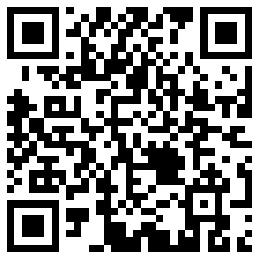 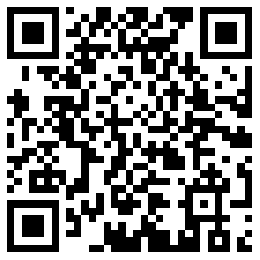 股东会决议（普通）章程修正案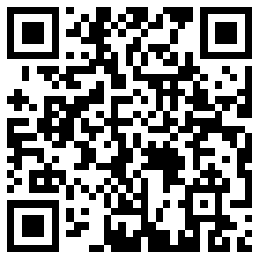 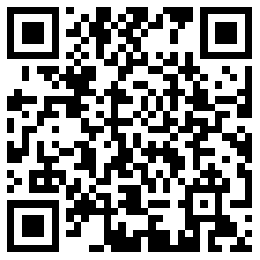 股东会决议（经营期限过期）股东会决议（增资）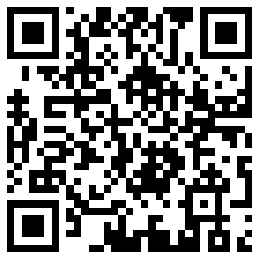 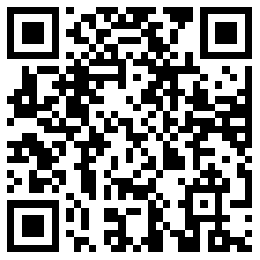 股权转让决议及协议减资及债务清偿说明